First Grade Supply List Please do not put your child’s name on the items below; they will be used as communal supplies.All students will need:Plastic hard pencil box3 boxes of 24 Crayola Crayons1 package of Crayola colored pencils1 box of Crayola Washable Markers1 pkgs of Elmer’s glue sticks (6 in a pack)1 pair of ScissorsBig Pink Eraser Pack 1 package of highlighters (4 count multicolored) 3 pkg. Yellow #2 Pencils w/erasers (sharpened please)3 wide ruled black and white Composition Books-stitched1 Mead blue primary journal 2 one inch white binders with a front cover sleeve and inside pockets. 4 pocket plastic folders with prongs in solid colors (black, red, and blue, green) 5 star preferred3 package of black EXPO markers1 package of skinny EXPO markers 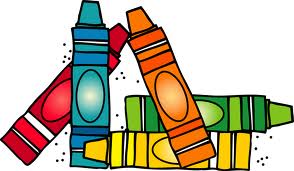 2 pack of magic erasers. Girls- 1 pkg. 3x5 Index cardsBoys- 1 pkg. colored 3x5 Index cards Girls- 3 pack baby wipesBoys- 3 pack container of Lysol wipesGirls- Manilla clasp Envelopes 6 x 9in Boys- Gallon sized Ziploc bagsHeadphones with your child’s name on themBoys- Sheet protectors Girls- 1 3 pack of play-doh and 1 can of shaving cream Optional items that are VERY much appreciated: *Avery Labels all sizes welcome *mulit-colored EXPO markers *Laminating sheets  * White Cardstock*Sticky NotesThank you so much for your cooperation with the supply list!